Конспект комплексного занятия по развитию элементарных математических представлений в средней группе                       «Как Айболит ехал в Африку»Программное содержание:1) Образовательная задача: Формировать умение сравнивать предметы по длине и высоте в возрастающем порядке; закрепить навыки количественного счета в пределах 8 и порядкового счёта в пределах 5;  различать и называть геометрические фигуры: треугольник, круг, квадрат, прямоугольник;  2) Развивающая задача: Развивать внимание, память, воображение, мышление, наблюдательность, совершенствовать зрительное восприятие. 3) Воспитательная задача: Воспитывать любознательность, интерес к  интеллектуальной деятельности, желание выполнять задания с математическим содержанием; поддерживать интерес к занятиям математикой.Словарная работа: короткая, длиннее, самая длинная, низкая, повыше, самая высокая, прямоугольник.Материал и оборудование:Демонстрационный материал: игрушка Айболит, последовательный ряд из 8 картинок с изображением машин, картина с изображением поезда, состоящего из 5 вагонов, набор игрушек «Животные Африки».Раздаточный материал:  набор полосок (из 3 шт.) разной длины , набор карточек (из 3 шт.)  с изображением машин разной высоты, квадраты Воскобовича на каждого ребёнка, набор геометрических фигур (прямоугольник, треугольник, квадрат, круг) на каждого ребёнка.Предварительная работа:Чтение сказки К.И Чуковского «Айболит», ознакомление с квадратом Воскобовича.Ход1)Вводная частьВ: Ребята, отгадайте загадку, и вы узнаете, кто сегодня к нам придёт в гости:Он в Африку должен поехать скорей: Там заболело много зверей.Ждите, приеду – он говоритДобрый наш доктор, наш …    (Айболит)( Появляется  игрушка Айболит)Воспитатель: Правильно, сегодня к нам пришёл доктор Айболит. Но он не просто пришёл к нам в гости, а просит, чтобы мы ему помогли. Дело в том, что в далёкой Африке у зверей заболели детёныши и они просят Айболита скорей приехать в Африку и вылечить их деток. Айболит:  Ребята,   Помогите поскорей                                  Мне добраться до зверей!В: Ребята, поможем Айболиту?   (Да)2) Основная частьА:    Как доехать поскорей        До больных моих зверей?        Звери в Африке живут,        Ну, а я в лесу, вот тут…        А в лесу дороги нет,        Сяду на вело…    (сипед)       (показ картинки «Велосипед»)А:  Много здесь разных тропинок в лесу,      Нужно, ребята, мне выбрать одну:                  Самую короткую!Дидактическое упражнение «Разложи дорожки по длине и покажи самую                                                        короткую»В: Ребята, разложите полоски – дорожки от самой короткой до самой длинной и покажите Айболиту самую короткую дорожку. Найдите самую  короткую дорожку и положите её вверху. Затем выберите дорожку подлиннее и положите её ниже. Самую длинную дорожку положите ещё ниже. А сейчас поднимите и покажите Айболиту самую короткую дорожку. Молодцы! В: Поехал Айболит по самой короткой дорожке.Айболит: «По тропинке еду вдаль,                Нажимаю на педаль.                Вдруг – широкая дорога                И машин стоит здесь много                Сколько? Я б хотел узнать!                Вы могли бы сосчитать?Дидактическое упражнение «Сосчитай машины» (на      количественный счёт)В: Ребята, давайте сосчитаем машины! (Показать последовательный ряд из 8 картинок с изображением машин) - Один, два, три, четыре, пять, шесть, семь, восемь. Всего восемь машин.Молодцы!  Дидактическое упражнение «Расставь машины по высоте» (от самой низкой до самой высокой )В: А сейчас давайте расставим машины в ряд: от самой низкой до самой высокой. У вас у каждого три машины. Сначала кладём самую низкую машину. Рядом кладём машину повыше. Затем самую высокую. Молодцы! Как вы расставили машины?   (от самой низкой до самой высокой). А теперь давайте выберем для Айболита самую высокую машину, Покажите её! Молодцы! А:  Пересяду на машину,    (показ картинки «Машина»)      Я налью в неё бензину      И поеду быстро вдаль,       А то устал крутить педаль!... Еду, еду я пока, А впереди преграда: Течёт широкая река – Переплыть мне надо!На чём мне реку переплыть,Чтобы дальше поспешить?В: Ребята, на чем можно Айболиту переплыть реку? (на корабле, лодке)А:  Лодочки нигде не видно!     Что же делать?.. Так обидно…В: Ребята, давайте сделаем Айболиту лодку из нашего волшебного квадрата Воскобовича!Складывание «Лодочки» из квадрата Воскобовича. В: Ребята, на столах у вас лежат квадраты. Загибаем верхний треугольник, затем противоположный нижний треугольник и сгибаем пополам. Получилась лодочка для Айболита. (Дети делают лодочки.)А теперь, давайте, встанем полукругом сделаем физкультминутку и  покажем, как плывёт наша лодочка.Физминутка «Лодочка»   (© Copyright: Использовано стихотворение Натальи Быстровой «Кораблик» 2016  Свидетельство о публикации №116052406449)Там далёко  вдалекеПлыла лодка по реке.  (Плавательные движения волной.)Как приятно в речке плавать! (Плавательные движения.)Берег слева, берег справа. (Повороты головы влево и вправо.)Речка лентой впереди. ( руки вперёд.)Сверху мостик — погляди. (руки вверх, посмотреть вверх)Небеса над головой (сделать треугольник руками над головой)И семь футов под кармой.Айболит в очки глядит (соединить пальцы в кольцо, сделать очки)Рыбок  наблюдая, Чайка в воздухе парит, (волнообразные движения руками)Лодку задевая. В:  Молодцы, садитесь.  (дети садятся на места)А:  Переплыл через реку,      Вышел я на берегу      Вижу - рельсы на дороге     Что по рельсам этим ходит?    (поезд)  (показ картины «Поезд»)          Вот и поезд подошёл.          Сяду в третий я вагон          И посплю немного –          Дальняя дорога…Упражнение на порядковый счёт «Поезд»В: Ребята, кто покажет третий вагон, в который сел Айболит? Саша, а ты покажи первый вагон. А где четвёртый вагон? Клим, покажи второй вагон. Аня, а ты покажи пятый вагон. Молодцы! А сейчас проходите и садитесь за столы   Дидактические игры «Покажи фигуру», «Сделай вагон» (раздать каждому набор геометрических фигур). (Показ вагона)В: Ребята, давайте рассмотрим вагон: посмотрите, на какую геометрическую фигуру похожи колёса у вагона? (на круг). Найдите и поднимите круг. А на какую фигуру похожи окна у вагона? (на квадрат). Поднимите квадрат! А на какую фигуру похож корпус вагона? (на прямоугольник). Поднимите прямоугольник! А на какую фигуру похожа труба у вагона? (на треугольник). Поднимите треугольник! Молодцы! А теперь сделайте вагон из геометрических фигур! Молодцы!3) Заключительная частьВ: Вот проснулся Айболит     И в окошечко глядит:     Видит – пальмы тут и там,    Слон, жираф, гиппопотам.  А:       Всё! Ура! Доехал я!             Это Африка, друзья!  В:    Рады звери и зверята,          Их лечить скорее надо!          Вот и вылечил он их,          Вот и вылечил больных!          И пошли они смеяться,          И плясать, и баловаться!  (включить обезьянку)В: Ребята, вам понравилось занятие?Давайте вспомним, на каких видах транспорта добирался Айболит до Африки? Сначала он на чём ехал? (на велосипеде) (последовательный показ схемы). Потом на чём? (на машине). Затем на чём ехал? (на корабле). И наконец, на?… (поезде). Молодцы, вы сегодня хорошо занимались и помогли Айболиту добраться до Африки.                                                                                                    Приложение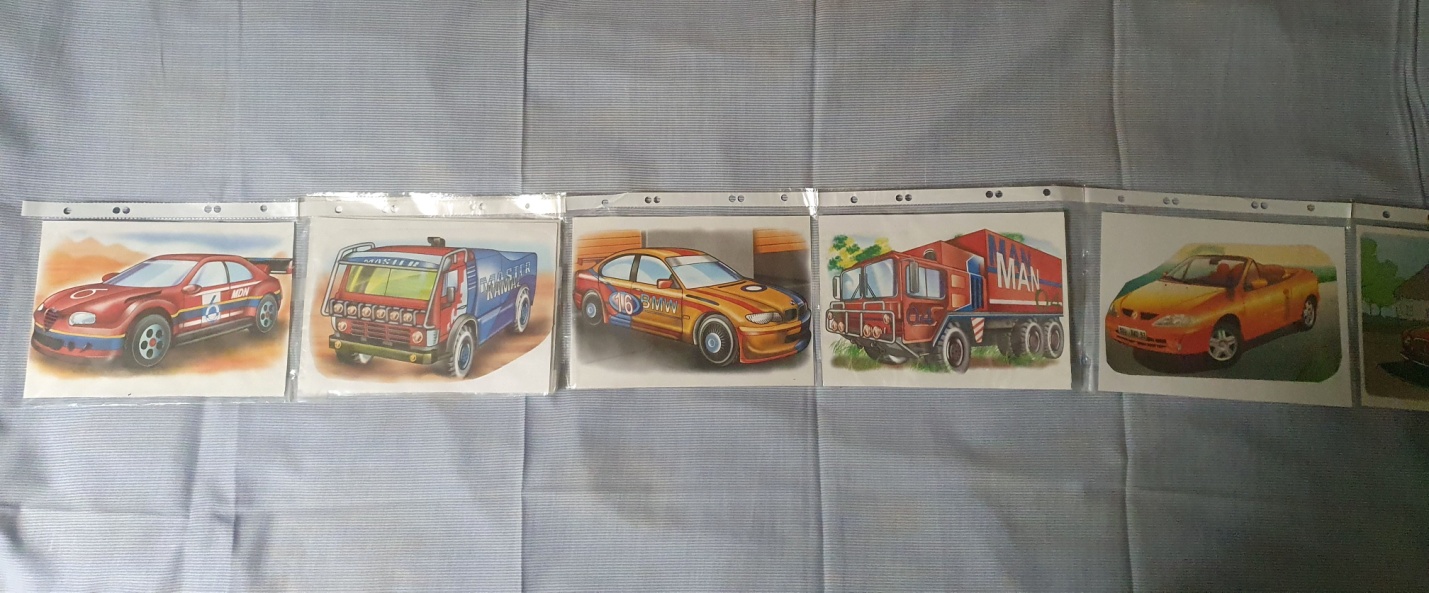 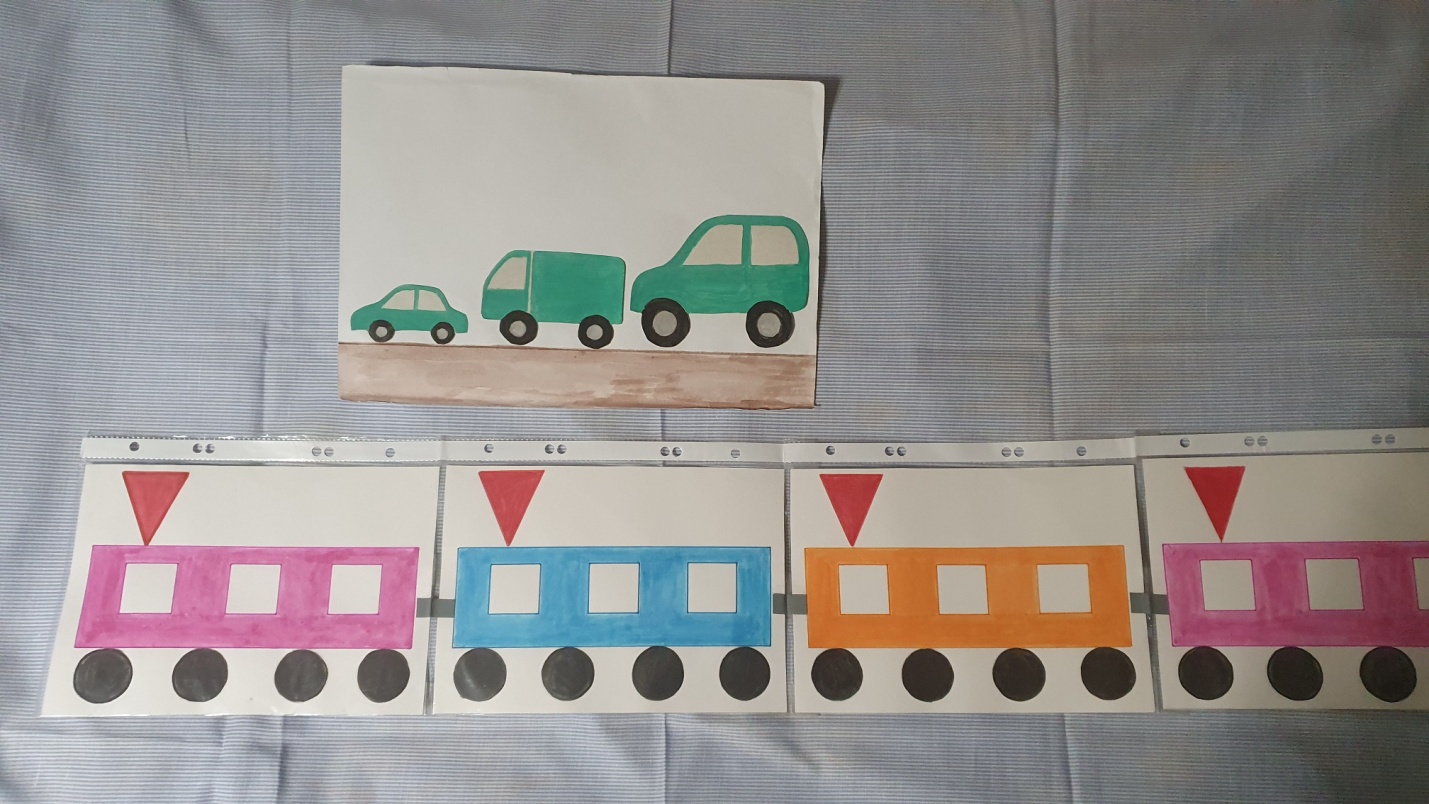 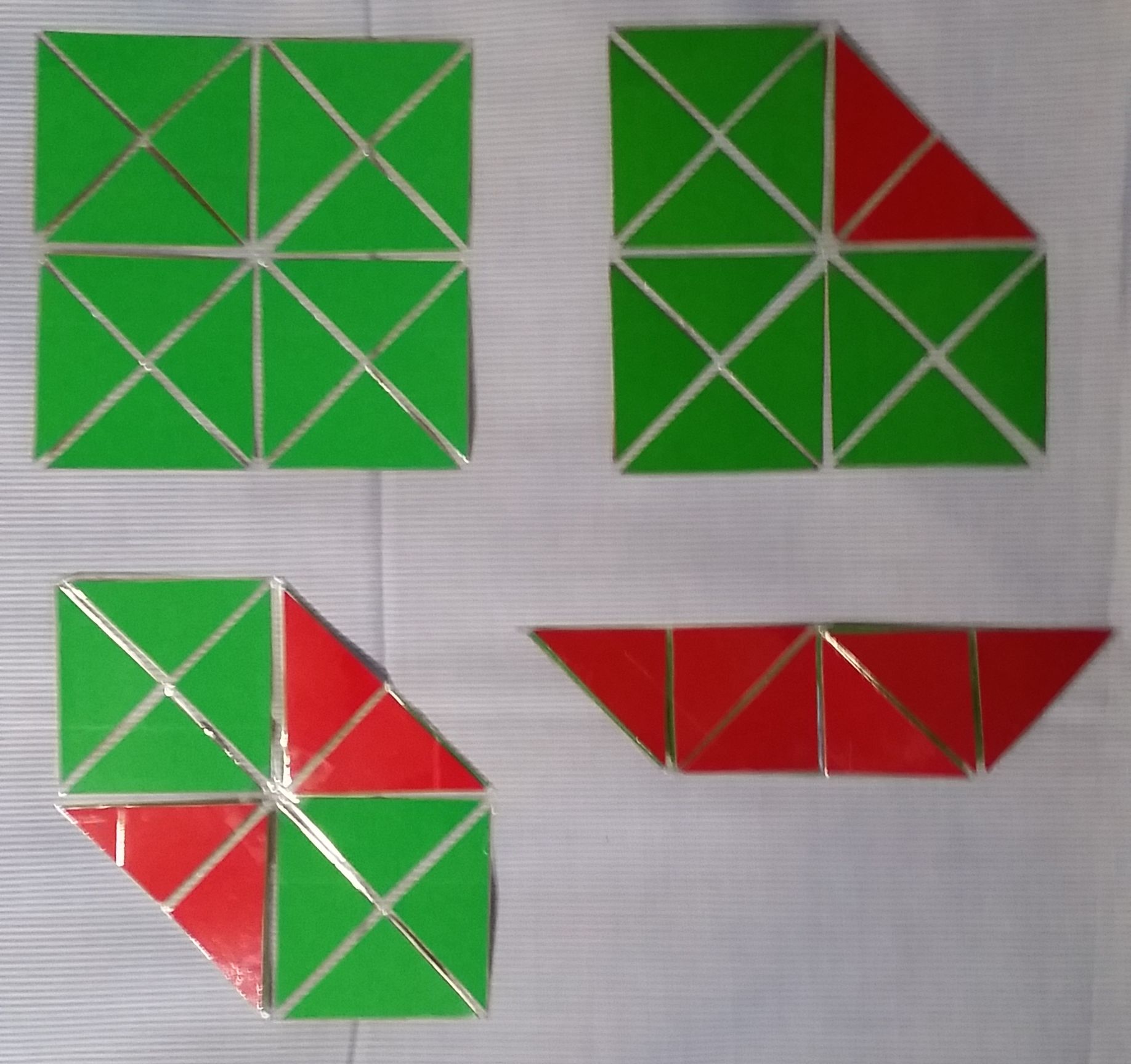 